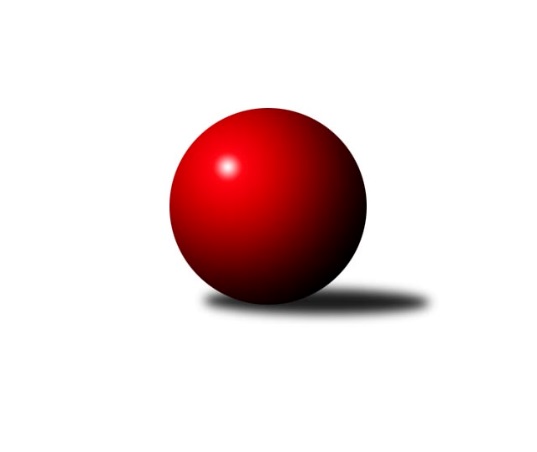 Č.23Ročník 2017/2018	22.3.2018Nejlepšího výkonu v tomto kole: 2457 dosáhlo družstvo: SK Meteor Praha CMistrovství Prahy 3 2017/2018Výsledky 23. kolaSouhrnný přehled výsledků:TJ Sparta Praha B	- TJ Sokol Rudná D	6:2	2393:2235	7.0:5.0	19.3.KK Dopravní podniky Praha C	- TJ Astra  Zahradní Město C	2.5:5.5	2219:2237	6.5:5.5	20.3.TJ Sokol Praha-Vršovice C	- KK Dopravní podniky Praha B	7:1	2321:2199	8.0:4.0	21.3.SK Meteor Praha C	- SC Radotín B	6:2	2457:2374	7.0:5.0	22.3.SK Uhelné sklady D	- KK Konstruktiva D	6:2	2352:2322	6.0:6.0	22.3.KK Konstruktiva Praha E	- SK Rapid Praha A	6:2	2454:2378	8.0:4.0	22.3.TJ Praga Praha B	- Slavoj Velké Popovice B	6:2	2274:2210	6.0:6.0	22.3.KK Konstruktiva D	- TJ Praga Praha B	5.5:2.5	2408:2350	7.0:5.0	20.3.Tabulka družstev:	1.	KK Konstruktiva D	23	18	2	3	112.0 : 72.0 	147.0 : 129.0 	 2371	38	2.	SK Uhelné sklady D	24	17	2	5	119.0 : 73.0 	155.0 : 133.0 	 2299	36	3.	SK Rapid Praha A	23	13	3	7	102.0 : 82.0 	143.5 : 132.5 	 2351	29	4.	KK Konstruktiva Praha E	23	14	0	9	100.5 : 83.5 	136.5 : 139.5 	 2339	28	5.	Slavoj Velké Popovice B	22	12	1	9	92.5 : 83.5 	136.0 : 128.0 	 2241	25	6.	TJ Sokol Praha-Vršovice C	23	11	2	10	100.5 : 83.5 	149.5 : 126.5 	 2276	24	7.	KK Dopravní podniky Praha C	22	11	1	10	87.0 : 89.0 	125.0 : 139.0 	 2320	23	8.	TJ Sparta Praha B	23	11	1	11	93.5 : 90.5 	141.5 : 134.5 	 2338	23	9.	SK Meteor Praha C	22	9	2	11	91.0 : 85.0 	142.5 : 121.5 	 2269	20	10.	KK Dopravní podniky Praha B	23	9	2	12	86.5 : 97.5 	140.0 : 136.0 	 2305	20	11.	TJ Praga Praha B	22	7	4	11	88.5 : 87.5 	131.5 : 132.5 	 2309	18	12.	TJ Astra  Zahradní Město C	22	8	0	14	81.5 : 94.5 	138.0 : 126.0 	 2322	16	13.	TJ Sokol Rudná D	23	5	1	17	58.5 : 125.5 	108.0 : 168.0 	 2195	11	14.	SC Radotín B	23	2	3	18	59.0 : 125.0 	114.0 : 162.0 	 2229	7Podrobné výsledky kola:	 TJ Sparta Praha B	2393	6:2	2235	TJ Sokol Rudná D	Vít Fikejzl	 	 179 	 210 		389 	 1:1 	 366 	 	181 	 185		Petr Fišer	Jan Vácha	 	 199 	 185 		384 	 0:2 	 387 	 	201 	 186		Jaroslav Mařánek	Jiří Lankaš	 	 176 	 182 		358 	 1:1 	 362 	 	164 	 198		Václav Vejvoda	Jiří Neumajer	 	 201 	 218 		419 	 1:1 	 402 	 	203 	 199		Luboš Machulka	Zdeněk Cepl	 	 193 	 212 		405 	 2:0 	 351 	 	169 	 182		Helena Machulková	Miroslav Viktorin	 	 208 	 230 		438 	 2:0 	 367 	 	171 	 196		Jana Fišerovározhodčí: Nejlepší výkon utkání: 438 - Miroslav Viktorin	 KK Dopravní podniky Praha C	2219	2.5:5.5	2237	TJ Astra  Zahradní Město C	Petr Stoklasa	 	 185 	 197 		382 	 2:0 	 341 	 	170 	 171		Lucie Hlavatá	Jaroslav Michálek	 	 177 	 182 		359 	 0:2 	 412 	 	203 	 209		Vojtěch Kostelecký	Miroslav Málek	 	 190 	 206 		396 	 1.5:0.5 	 363 	 	190 	 173		Tomáš Kudweis	Karel Hnátek ml.	 	 178 	 141 		319 	 1:1 	 350 	 	166 	 184		Petr Peřina	Petra Švarcová	 	 196 	 196 		392 	 1:1 	 392 	 	207 	 185		Marek Sedlák	Milan Švarc	 	 177 	 194 		371 	 1:1 	 379 	 	196 	 183		Radovan Šimůnekrozhodčí: Nejlepší výkon utkání: 412 - Vojtěch Kostelecký	 TJ Sokol Praha-Vršovice C	2321	7:1	2199	KK Dopravní podniky Praha B	Karel Wolf	 	 197 	 184 		381 	 1:1 	 365 	 	199 	 166		Einar Bareš	Ivo Vávra	 	 189 	 186 		375 	 1:1 	 369 	 	193 	 176		Jindřich Habada	Vladimír Strnad	 	 225 	 222 		447 	 2:0 	 386 	 	202 	 184		st. Hnátek st.	Jaroslav Bělohlávek	 	 165 	 176 		341 	 0:2 	 373 	 	192 	 181		Antonín Švarc	Karel Svitavský	 	 200 	 190 		390 	 2:0 	 342 	 	180 	 162		Dagmar Svobodová	Jana Myšičková	 	 194 	 193 		387 	 2:0 	 364 	 	190 	 174		Miroslav Tomešrozhodčí: Nejlepší výkon utkání: 447 - Vladimír Strnad	 SK Meteor Praha C	2457	6:2	2374	SC Radotín B	Jiří Cernstein	 	 204 	 182 		386 	 0:2 	 404 	 	206 	 198		Vladimír Dvořák	Karel Mašek	 	 222 	 208 		430 	 1:1 	 403 	 	194 	 209		Květa Dvořáková	Jiří Svoboda	 	 217 	 210 		427 	 2:0 	 410 	 	207 	 203		Radek Pauk	Václav Šrajer	 	 200 	 212 		412 	 2:0 	 362 	 	183 	 179		Miloš Dudek	Zdeněk Míka	 	 212 	 187 		399 	 1:1 	 405 	 	198 	 207		Pavel Šimek	Jan Petráček	 	 205 	 198 		403 	 1:1 	 390 	 	187 	 203		Petr Klímarozhodčí: Nejlepší výkon utkání: 430 - Karel Mašek	 SK Uhelné sklady D	2352	6:2	2322	KK Konstruktiva D	Vlasta Nováková	 	 172 	 174 		346 	 0:2 	 369 	 	191 	 178		Jiří Čihák	Jana Dušková	 	 193 	 206 		399 	 2:0 	 367 	 	176 	 191		Jan Váňa	Stanislava Sábová	 	 192 	 188 		380 	 1:1 	 376 	 	160 	 216		Šarlota Smutná	Jitka Kudějová	 	 223 	 208 		431 	 2:0 	 373 	 	193 	 180		Lukáš Korta	Petr Štich	 	 194 	 210 		404 	 1:1 	 391 	 	169 	 222		Petr Mašek	Libor Povýšil	 	 194 	 198 		392 	 0:2 	 446 	 	206 	 240		Jaroslav Pleticha ml.rozhodčí: Nejlepší výkon utkání: 446 - Jaroslav Pleticha ml.	 KK Konstruktiva Praha E	2454	6:2	2378	SK Rapid Praha A	František Vondráček	 	 163 	 180 		343 	 0:2 	 399 	 	195 	 204		František Pudil *1	Vlastimil Chlumský	 	 212 	 204 		416 	 1:1 	 389 	 	173 	 216		Josef Pokorný	Zbyněk Lébl	 	 209 	 217 		426 	 2:0 	 393 	 	196 	 197		Vojtěch Roubal	Stanislava Švindlová	 	 185 	 213 		398 	 1:1 	 399 	 	197 	 202		Vítěslav Hampl	Milan Perman	 	 222 	 225 		447 	 2:0 	 414 	 	203 	 211		Martin Podhola	Bohumír Musil	 	 220 	 204 		424 	 2:0 	 384 	 	201 	 183		Petr Valtarozhodčí: střídání: *1 od 16. hodu Jiří HofmanNejlepší výkon utkání: 447 - Milan Perman	 TJ Praga Praha B	2274	6:2	2210	Slavoj Velké Popovice B	Ondřej Maňour	 	 185 	 202 		387 	 1:1 	 384 	 	197 	 187		Petr Kapal	Lukáš Jirsa	 	 183 	 175 		358 	 0:2 	 386 	 	197 	 189		Emilie Somolíková	Petr Kšír	 	 182 	 199 		381 	 2:0 	 276 	 	136 	 140		Gabriela Jirásková	Kryštof Maňour	 	 175 	 167 		342 	 0:2 	 444 	 	208 	 236		Čeněk Zachař	Martin Jelínek	 	 188 	 207 		395 	 1:1 	 390 	 	205 	 185		Tomáš Jícha	Martin Kovář	 	 226 	 185 		411 	 2:0 	 330 	 	166 	 164		Eva Václavkovározhodčí: Nejlepší výkon utkání: 444 - Čeněk Zachař	 KK Konstruktiva D	2408	5.5:2.5	2350	TJ Praga Praha B	Jiří Čihák	 	 179 	 213 		392 	 1:1 	 392 	 	188 	 204		Martin Kovář	Jan Váňa	 	 195 	 191 		386 	 1:1 	 393 	 	193 	 200		Vít Kluganost	Petr Mašek	 	 190 	 222 		412 	 1:1 	 395 	 	191 	 204		Martin Jelínek	Vojtěch Máca	 	 162 	 166 		328 	 1:1 	 355 	 	158 	 197		Kryštof Maňour	Jaroslav Pleticha ml.	 	 219 	 233 		452 	 1:1 	 419 	 	222 	 197		Ondřej Maňour	Šarlota Smutná	 	 223 	 215 		438 	 2:0 	 396 	 	211 	 185		Petr Kšírrozhodčí: Nejlepší výkon utkání: 452 - Jaroslav Pleticha ml.Pořadí jednotlivců:	jméno hráče	družstvo	celkem	plné	dorážka	chyby	poměr kuž.	Maximum	1.	Jaroslav Pleticha  ml.	KK Konstruktiva D	430.85	293.0	137.9	4.2	12/12	(475)	2.	Ondřej Maňour 	TJ Praga Praha B	420.56	287.9	132.7	6.0	11/11	(452)	3.	Miroslav Viktorin 	TJ Sparta Praha B	417.78	292.7	125.1	8.1	10/11	(464)	4.	Václav Rauvolf 	TJ Sokol Praha-Vršovice C	416.91	287.4	129.5	7.9	8/10	(467)	5.	Ladislav Musil 	Slavoj Velké Popovice B	416.77	292.5	124.3	8.4	8/10	(445)	6.	Bohumír Musil 	KK Konstruktiva Praha E	414.08	288.5	125.6	7.3	10/10	(481)	7.	Čeněk Zachař 	Slavoj Velké Popovice B	413.31	285.1	128.2	7.3	8/10	(466)	8.	Radovan Šimůnek 	TJ Astra  Zahradní Město C	413.25	291.8	121.4	5.0	11/11	(453)	9.	Vojtěch Kostelecký 	TJ Astra  Zahradní Město C	410.78	280.4	130.4	4.6	11/11	(451)	10.	Petr Stoklasa 	KK Dopravní podniky Praha C	409.74	286.9	122.9	7.3	10/10	(450)	11.	Martin Podhola 	SK Rapid Praha A	408.72	283.7	125.1	7.4	11/11	(469)	12.	Jindřich Habada 	KK Dopravní podniky Praha B	407.40	288.3	119.1	8.4	10/11	(471)	13.	Luboš Machulka 	TJ Sokol Rudná D	406.42	286.8	119.6	8.9	9/12	(431)	14.	Petr Valta 	SK Rapid Praha A	405.83	286.8	119.0	7.5	11/11	(458)	15.	Jindra Kafková 	SK Uhelné sklady D	405.27	286.7	118.6	8.1	10/11	(450)	16.	Jan Petráček 	SK Meteor Praha C	402.85	282.0	120.9	8.5	7/10	(488)	17.	Emilie Somolíková 	Slavoj Velké Popovice B	402.37	281.9	120.5	7.4	9/10	(459)	18.	Petra Švarcová 	KK Dopravní podniky Praha C	401.23	282.2	119.1	8.6	9/10	(450)	19.	Šarlota Smutná 	KK Konstruktiva D	399.99	288.4	111.5	10.3	9/12	(441)	20.	Petr Fišer 	TJ Sokol Rudná D	399.20	279.8	119.4	10.2	12/12	(456)	21.	st. Hnátek  st.	KK Dopravní podniky Praha B	398.71	282.8	115.9	8.6	11/11	(456)	22.	Jiří Čihák 	KK Konstruktiva D	398.26	277.5	120.8	7.7	12/12	(453)	23.	Jana Dušková 	SK Uhelné sklady D	398.20	282.9	115.3	8.8	10/11	(463)	24.	Karel Mašek 	SK Meteor Praha C	398.16	286.3	111.9	10.9	9/10	(472)	25.	Zbyněk Lébl 	KK Konstruktiva Praha E	397.66	276.6	121.1	8.3	10/10	(435)	26.	Milan Perman 	KK Konstruktiva Praha E	397.21	279.1	118.1	8.2	8/10	(459)	27.	Vít Kluganost 	TJ Praga Praha B	397.13	282.8	114.3	9.2	11/11	(452)	28.	Vít Fikejzl 	TJ Sparta Praha B	396.13	278.8	117.3	9.2	10/11	(430)	29.	Milan Švarc 	KK Dopravní podniky Praha C	394.60	274.9	119.7	8.4	10/10	(432)	30.	Radek Pauk 	SC Radotín B	394.32	277.9	116.4	9.7	11/11	(436)	31.	František Pudil 	SK Rapid Praha A	393.60	284.4	109.2	12.8	8/11	(453)	32.	Jan Váňa 	KK Konstruktiva D	393.19	283.7	109.5	11.6	11/12	(467)	33.	Miroslav Tomeš 	KK Dopravní podniky Praha B	391.72	275.6	116.1	7.8	8/11	(419)	34.	Karel Wolf 	TJ Sokol Praha-Vršovice C	391.36	273.6	117.8	8.1	10/10	(441)	35.	Marek Sedlák 	TJ Astra  Zahradní Město C	391.19	273.8	117.4	8.0	9/11	(437)	36.	Jan Vácha 	TJ Sparta Praha B	390.61	280.2	110.4	11.6	8/11	(427)	37.	Jaroslav Michálek 	KK Dopravní podniky Praha C	390.42	272.9	117.5	8.1	10/10	(421)	38.	Stanislava Sábová 	SK Uhelné sklady D	390.12	275.8	114.3	8.6	10/11	(441)	39.	Kamila Svobodová 	TJ Sparta Praha B	389.24	274.7	114.5	9.2	11/11	(435)	40.	Vítěslav Hampl 	SK Rapid Praha A	389.01	274.0	115.0	9.3	11/11	(431)	41.	Tomáš Kudweis 	TJ Astra  Zahradní Město C	388.97	275.3	113.7	9.8	11/11	(418)	42.	Miroslav Málek 	KK Dopravní podniky Praha C	387.97	268.3	119.6	8.3	8/10	(449)	43.	Vladimír Strnad 	TJ Sokol Praha-Vršovice C	387.88	277.6	110.3	10.3	10/10	(447)	44.	Martin Kovář 	TJ Praga Praha B	386.59	276.6	110.0	9.3	10/11	(435)	45.	Antonín Švarc 	KK Dopravní podniky Praha B	386.35	273.8	112.6	10.0	9/11	(433)	46.	Stanislava Švindlová 	KK Konstruktiva Praha E	385.08	275.6	109.5	10.5	9/10	(406)	47.	Jiří Neumajer 	TJ Sparta Praha B	383.79	274.4	109.4	9.7	9/11	(419)	48.	Vojtěch Roubal 	SK Rapid Praha A	383.69	276.0	107.7	12.5	11/11	(428)	49.	Einar Bareš 	KK Dopravní podniky Praha B	383.60	271.7	111.9	10.6	10/11	(435)	50.	Tomáš Smékal 	TJ Praga Praha B	382.54	277.0	105.6	11.6	10/11	(424)	51.	Zdeněk Cepl 	TJ Sparta Praha B	382.45	277.5	104.9	12.1	11/11	(451)	52.	Petr Kšír 	TJ Praga Praha B	381.92	268.6	113.3	10.4	10/11	(422)	53.	Zdeněk Míka 	SK Meteor Praha C	381.85	275.8	106.0	13.2	9/10	(468)	54.	Vlastimil Chlumský 	KK Konstruktiva Praha E	381.78	272.8	108.9	10.9	8/10	(424)	55.	Jana Myšičková 	TJ Sokol Praha-Vršovice C	380.08	275.0	105.1	10.9	9/10	(404)	56.	Ivo Vávra 	TJ Sokol Praha-Vršovice C	376.88	273.3	103.6	12.1	7/10	(413)	57.	Petr Kapal 	Slavoj Velké Popovice B	376.37	273.5	102.9	12.0	10/10	(444)	58.	Josef Pokorný 	SK Rapid Praha A	375.82	272.9	102.9	11.8	9/11	(433)	59.	Jiřina Beranová 	KK Konstruktiva Praha E	375.31	277.5	97.8	13.8	10/10	(415)	60.	Václav Šrajer 	SK Meteor Praha C	375.03	275.6	99.4	11.4	10/10	(452)	61.	Martin Jelínek 	TJ Praga Praha B	375.00	268.2	106.8	10.2	11/11	(404)	62.	Jitka Kudějová 	SK Uhelné sklady D	374.94	271.0	103.9	12.3	10/11	(439)	63.	Jiří Štoček 	KK Dopravní podniky Praha C	374.66	272.6	102.0	13.0	8/10	(436)	64.	Jakub Jetmar 	TJ Astra  Zahradní Město C	373.91	271.8	102.1	12.1	8/11	(405)	65.	Jiří Svoboda 	SK Meteor Praha C	373.59	275.6	98.0	13.4	9/10	(446)	66.	Libor Povýšil 	SK Uhelné sklady D	372.98	264.5	108.5	12.1	10/11	(415)	67.	Petr Mašek 	KK Konstruktiva D	371.93	262.3	109.6	11.3	8/12	(433)	68.	Jaroslav Mařánek 	TJ Sokol Rudná D	370.89	266.9	104.0	13.2	12/12	(414)	69.	Miloš Dudek 	SC Radotín B	366.07	261.3	104.8	11.6	9/11	(404)	70.	Petr Štich 	SK Uhelné sklady D	364.66	260.0	104.7	12.5	9/11	(428)	71.	Pavel Šimek 	SC Radotín B	364.31	265.3	99.0	11.9	10/11	(405)	72.	František Vondráček 	KK Konstruktiva Praha E	364.04	259.3	104.7	12.1	7/10	(423)	73.	Karel Svitavský 	TJ Sokol Praha-Vršovice C	363.81	268.5	95.3	12.5	7/10	(422)	74.	Jiří Lankaš 	TJ Sparta Praha B	362.19	264.1	98.1	13.6	9/11	(407)	75.	Dagmar Svobodová 	KK Dopravní podniky Praha B	359.13	256.7	102.4	12.3	11/11	(388)	76.	Lucie Hlavatá 	TJ Astra  Zahradní Město C	354.43	258.4	96.0	15.3	8/11	(396)	77.	Vladimír Dvořák 	SC Radotín B	352.54	255.5	97.1	13.8	8/11	(404)	78.	Václav Vejvoda 	TJ Sokol Rudná D	351.04	260.1	90.9	14.6	12/12	(399)	79.	Martin Šimek 	SC Radotín B	350.40	260.2	90.2	15.3	9/11	(394)	80.	Jana Fišerová 	TJ Sokol Rudná D	346.70	258.0	88.7	15.5	12/12	(380)	81.	Helena Machulková 	TJ Sokol Rudná D	333.35	248.4	84.9	17.2	8/12	(364)	82.	Gabriela Jirásková 	Slavoj Velké Popovice B	328.00	249.6	78.4	18.3	9/10	(380)	83.	Eva Václavková 	Slavoj Velké Popovice B	325.56	245.7	79.9	17.2	9/10	(374)		Pavel Pavlíček 	TJ Sparta Praha B	416.50	296.5	120.0	7.5	1/11	(429)		Tomáš Jícha 	Slavoj Velké Popovice B	407.61	280.7	126.9	6.6	6/10	(438)		Jiří Novotný 	SK Meteor Praha C	396.81	276.3	120.6	10.1	4/10	(429)		Josef Málek 	KK Dopravní podniky Praha B	395.00	274.0	121.0	10.5	2/11	(405)		Antonín Tůma 	SK Rapid Praha A	394.50	279.2	115.3	7.8	3/11	(418)		Zdenka Cachová 	KK Konstruktiva D	389.50	277.5	112.0	9.9	7/12	(438)		Lukáš Korta 	KK Konstruktiva D	388.33	276.6	111.7	11.0	6/12	(448)		Květa Dvořáková 	SC Radotín B	385.96	275.6	110.3	10.5	7/11	(424)		Vojtěch Máca 	KK Konstruktiva D	385.44	287.1	98.4	15.9	4/12	(426)		Jaroslav Klíma 	SK Uhelné sklady D	381.86	273.4	108.5	11.1	6/11	(422)		Tatiana Vydrová 	SC Radotín B	378.88	275.9	103.0	12.2	7/11	(423)		Jiří Hofman 	SK Rapid Praha A	376.48	271.6	104.8	9.6	5/11	(428)		Jaroslav Zahrádka 	KK Konstruktiva D	376.19	266.9	109.3	10.4	4/12	(432)		Petr Klíma 	SC Radotín B	374.50	270.5	104.0	12.8	2/11	(390)		Jiří Cernstein 	SK Meteor Praha C	373.56	273.3	100.3	14.2	5/10	(467)		Lukáš Pelánek 	TJ Sokol Praha-Vršovice C	370.00	259.0	111.0	11.0	1/10	(370)		Jaroslav Novák 	SK Meteor Praha C	367.65	268.8	98.9	15.0	5/10	(441)		Eva Hucková 	SC Radotín B	367.19	267.2	100.0	12.7	7/11	(396)		Kateřina Tomšů 	TJ Sokol Praha-Vršovice C	366.00	259.0	107.0	11.0	1/10	(366)		Vlasta Nováková 	SK Uhelné sklady D	365.42	269.6	95.8	14.2	6/11	(398)		Petr Peřina 	TJ Astra  Zahradní Město C	362.54	266.1	96.4	12.6	6/11	(434)		Martin Kozdera 	TJ Astra  Zahradní Město C	361.69	270.3	91.4	15.5	7/11	(381)		Luboš Kučera 	TJ Sokol Praha-Vršovice C	358.75	257.5	101.3	13.3	2/10	(381)		Lukáš Jirsa 	TJ Praga Praha B	358.25	259.0	99.3	15.0	1/11	(368)		Martin Štochl 	KK Dopravní podniky Praha B	358.20	257.2	101.0	13.8	5/11	(413)		Stanislav Řádek 	TJ Sparta Praha B	356.00	251.0	105.0	11.0	1/11	(356)		Miroslav Klabík 	TJ Sokol Praha-Vršovice C	349.00	244.0	105.0	13.0	1/10	(349)		Kryštof Maňour 	TJ Praga Praha B	348.46	252.0	96.5	16.0	5/11	(391)		Jan Kalina 	SC Radotín B	346.17	251.8	94.3	15.9	2/11	(376)		Jaroslav Bělohlávek 	TJ Sokol Praha-Vršovice C	345.45	247.2	98.3	14.4	5/10	(418)		Zdeněk Mašek 	TJ Sokol Rudná D	342.38	246.3	96.1	14.9	4/12	(352)		Bohumil Plášil 	KK Dopravní podniky Praha B	342.00	236.0	106.0	10.0	2/11	(355)		Jan Kratochvíl 	Slavoj Velké Popovice B	339.00	251.0	88.0	18.0	1/10	(339)		Jiří Třešňák 	SK Meteor Praha C	338.27	258.0	80.2	19.8	6/10	(448)		Markéta Dymáčková 	Slavoj Velké Popovice B	336.84	249.3	87.6	15.0	6/10	(408)		Miloslav Dvořák 	TJ Sokol Rudná D	336.80	253.9	82.9	17.2	5/12	(368)		Radil Karel 	TJ Sokol Praha-Vršovice C	334.00	246.7	87.3	16.7	5/10	(374)		Pavel Brož 	TJ Sokol Praha-Vršovice C	315.00	246.0	69.0	18.0	1/10	(315)		Karel Hnátek  ml.	KK Dopravní podniky Praha C	314.14	241.7	72.5	21.3	6/10	(328)		Ivana Bandasová 	Slavoj Velké Popovice B	241.00	199.0	42.0	38.0	1/10	(241)Sportovně technické informace:Starty náhradníků:registrační číslo	jméno a příjmení 	datum startu 	družstvo	číslo startu11242	Petr Stoklasa	20.03.2018	KK Dopravní podniky Praha C	11x5052	Vítězslav Hampl	22.03.2018	SK Rapid Praha A	8x865	Jan Váňa	22.03.2018	KK Konstruktiva D	8x15064	Zdeněk Cepl	19.03.2018	TJ Sparta Praha B	10x13363	Jiří Lankaš	19.03.2018	TJ Sparta Praha B	6x23251	Petr Štich	22.03.2018	SK Uhelné sklady D	9x18398	Petr Klíma	22.03.2018	SC Radotín B	4x9966	Jaroslav Bělohlávek	21.03.2018	TJ Sokol Praha-Vršovice C	8x10207	Jindřich Habada	21.03.2018	KK Dopravní podniky Praha B	10x831	Dagmar Svobodová	21.03.2018	KK Dopravní podniky Praha B	9x4389	Karel Hnátek st.	21.03.2018	KK Dopravní podniky Praha B	10x836	Antonín Švarc	21.03.2018	KK Dopravní podniky Praha B	10x25350	Kryštof Maňour	22.03.2018	TJ Praga Praha B	8x5163	Martin Podhola	22.03.2018	SK Rapid Praha A	9x9477	Jan Petráček	22.03.2018	SK Meteor Praha C	6x751	Miroslav Tomeš	21.03.2018	KK Dopravní podniky Praha B	8x20148	Petr Peřina	20.03.2018	TJ Astra  Zahradní Město C	4x20150	Lucie Hlavatá	20.03.2018	TJ Astra  Zahradní Město C	4x20144	Tomáš Kudweis	20.03.2018	TJ Astra  Zahradní Město C	8x20149	Vojtěch Kostelecký	20.03.2018	TJ Astra  Zahradní Město C	12x20143	Marek Sedlák	20.03.2018	TJ Astra  Zahradní Město C	10x20146	Radovan Šimůnek	20.03.2018	TJ Astra  Zahradní Město C	10x22753	Petr Mašek	22.03.2018	KK Konstruktiva D	10x16398	Helena Machulková	19.03.2018	TJ Sokol Rudná D	10x16819	Luboš Machulka	19.03.2018	TJ Sokol Rudná D	10x21853	Karel Svitavský	21.03.2018	TJ Sokol Praha-Vršovice C	6x19345	Vlastimil Chlumský	22.03.2018	KK Konstruktiva Praha E	10x894	Vojtěch Máca	20.03.2018	KK Konstruktiva D	7x16602	Vít Fikejzl	19.03.2018	TJ Sparta Praha B	8x9485	Květa Dvořáková	22.03.2018	SC Radotín B	5x20059	Emilie Somolíková	22.03.2018	Slavoj Velké Popovice B	8x1292	Vlasta Nováková	22.03.2018	SK Uhelné sklady D	5x13788	Stanislava Sábová	22.03.2018	SK Uhelné sklady D	8x1366	Vladimír Strnad	21.03.2018	TJ Sokol Praha-Vršovice C	11x782	Miroslav Málek	20.03.2018	KK Dopravní podniky Praha C	7x10073	Karel Hnátek ml.	20.03.2018	KK Dopravní podniky Praha C	4x4485	Pavel Šimek	22.03.2018	SC Radotín B	7x979	Vladimír Dvořák	22.03.2018	SC Radotín B	3x853	František Vondráček	22.03.2018	KK Konstruktiva Praha E	8x19845	Ivo Vávra	21.03.2018	TJ Sokol Praha-Vršovice C	8x1163	František Pudil	22.03.2018	SK Rapid Praha A	8x1152	Jiří Hofman	22.03.2018	SK Rapid Praha A	7x1172	Petr Valta	22.03.2018	SK Rapid Praha A	10x1070	Vít Kluganost	20.03.2018	TJ Praga Praha B	7x16840	Šarlota Smutná	22.03.2018	KK Konstruktiva D	10x1134	Miroslav Viktorin	19.03.2018	TJ Sparta Praha B	10x19554	Jan Vácha	19.03.2018	TJ Sparta Praha B	6x9891	Jiří Čihák	22.03.2018	KK Konstruktiva D	10x2590	Petr Kapal	22.03.2018	Slavoj Velké Popovice B	9x12386	Tomáš Jícha	22.03.2018	Slavoj Velké Popovice B	7x24714	Gabriela Jirásková	22.03.2018	Slavoj Velké Popovice B	5x10974	Čeněk Zachař	22.03.2018	Slavoj Velké Popovice B	9x24715	Eva Václavková	22.03.2018	Slavoj Velké Popovice B	5x10844	Zdeněk Míka	22.03.2018	SK Meteor Praha C	8x823	Jana Myšičková	21.03.2018	TJ Sokol Praha-Vršovice C	10x10964	Petr Fišer	19.03.2018	TJ Sokol Rudná D	10x15375	Jana Fišerová	19.03.2018	TJ Sokol Rudná D	10x10877	Jaroslav Pleticha ml.	22.03.2018	KK Konstruktiva D	13x24518	Lukáš Jirsa	22.03.2018	TJ Praga Praha B	4x21902	Václav Vejvoda	19.03.2018	TJ Sokol Rudná D	10x14500	Jaroslav Michálek	20.03.2018	KK Dopravní podniky Praha C	9x21550	Radek Pauk	22.03.2018	SC Radotín B	10x17959	Lukáš Korta	22.03.2018	KK Konstruktiva D	1x14519	Milan Švarc	20.03.2018	KK Dopravní podniky Praha C	9x14518	Petra Švarcová	20.03.2018	KK Dopravní podniky Praha C	9x2541	Einar Bareš	21.03.2018	KK Dopravní podniky Praha B	9x14611	Jaroslav Mařánek	19.03.2018	TJ Sokol Rudná D	10x18159	Martin Jelínek	22.03.2018	TJ Praga Praha B	7x17862	Libor Povýšil	22.03.2018	SK Uhelné sklady D	10x1289	Jitka Kudějová	22.03.2018	SK Uhelné sklady D	11x13790	Jana Dušková	22.03.2018	SK Uhelné sklady D	11x23739	Jiří Neumajer	19.03.2018	TJ Sparta Praha B	10x2705	Stanislava Švindlová	22.03.2018	KK Konstruktiva Praha E	10x10871	Bohumír Musil	22.03.2018	KK Konstruktiva Praha E	11x2725	Milan Perman	22.03.2018	KK Konstruktiva Praha E	9x1404	Josef Pokorný	22.03.2018	SK Rapid Praha A	9x4467	Vojtěch Roubal	22.03.2018	SK Rapid Praha A	10x23635	Zbyněk Lébl	22.03.2018	KK Konstruktiva Praha E	11x13850	Karel Wolf	21.03.2018	TJ Sokol Praha-Vršovice C	11x21204	Miloš Dudek	22.03.2018	SC Radotín B	8x20739	Ondřej Maňour	22.03.2018	TJ Praga Praha B	9x20738	Petr Kšír	22.03.2018	TJ Praga Praha B	8x20740	Martin Kovář	22.03.2018	TJ Praga Praha B	7x5883	Jiří Cernstein	22.03.2018	SK Meteor Praha C	5x5879	Karel Mašek	22.03.2018	SK Meteor Praha C	9x5880	Jiří Svoboda	22.03.2018	SK Meteor Praha C	7x5881	Václav Šrajer	22.03.2018	SK Meteor Praha C	7x
Hráči dopsaní na soupisku:registrační číslo	jméno a příjmení 	datum startu 	družstvo	Program dalšího kola:24. kolo26.3.2018	po	19:00	KK Konstruktiva D - TJ Sokol Rudná D (předehrávka z 26. kola)	26.3.2018	po	19:30	SK Rapid Praha A - SK Meteor Praha C	27.3.2018	út	17:30	TJ Astra  Zahradní Město C - TJ Sokol Praha-Vršovice C	27.3.2018	út	17:30	KK Dopravní podniky Praha B - TJ Praga Praha B	29.3.2018	čt	17:00	TJ Sokol Rudná D - KK Dopravní podniky Praha C	29.3.2018	čt	17:30	Slavoj Velké Popovice B - KK Konstruktiva Praha E	29.3.2018	čt	18:00	TJ Praga Praha B - SC Radotín B (dohrávka z 21. kola)	29.3.2018	čt	19:00	KK Konstruktiva D - TJ Sparta Praha B	Nejlepší šestka kola - absolutněNejlepší šestka kola - absolutněNejlepší šestka kola - absolutněNejlepší šestka kola - absolutněNejlepší šestka kola - dle průměru kuželenNejlepší šestka kola - dle průměru kuželenNejlepší šestka kola - dle průměru kuželenNejlepší šestka kola - dle průměru kuželenNejlepší šestka kola - dle průměru kuželenPočetJménoNázev týmuVýkonPočetJménoNázev týmuPrůměr (%)Výkon2xVladimír StrnadVršovice C4477xVladimír StrnadVršovice C121.554472xMilan PermanKonstruktiva E44712xJaroslav Pleticha ml.Konstruktiva D117.8144614xJaroslav Pleticha ml.Konstruktiva D4465xČeněk ZachařV. Popovice B116.954446xČeněk ZachařV. Popovice B4444xJitka KudějováUS D113.854318xMiroslav ViktorinAC Sparta4383xMilan PermanKonstruktiva E112.444471xJitka KudějováUS D4314xVojtěch KosteleckýTJ Astra  Zahra110.84412